ΦΟΡΜΑ ΠΡΟΣΚΛΗΣΗΣ ΥΠΟΒΟΛΗΣ ΠΡΟΤΑΣΕΩΝ ΣΤΟ ΠΛΑΙΣΙΟ ΤΟΥ ΧΡΗΜΑΤΟΔΟΤΙΚΟΥ ΠΡΟΓΡΑΜΜΑΤΟΣ: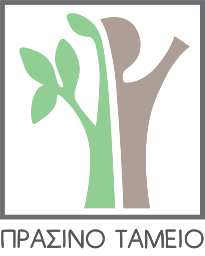 «ΧΡΗΜΑΤΟΔΟΤΗΣΗ ΕΡΓΩΝ ΚΑΙ ΔΡΑΣΕΩΝ ΓΙΑ ΤΗΝ ΑΝΑΠΤΥΞΗ ΒΙΩΣΙΜΩΝ ΟΙΚΟΝΟΜΙΚΩΝ ΔΡΑΣΤΗΡΙΟΤΗΤΩΝ ΧΑΜΗΛΟΥ ΑΝΘΡΑΚΙΚΟΥ ΚΑΙ ΠΕΡΙΒΑΛΛΟΝΤΙΚΟΥ ΑΠΟΤΥΠΩΜΑΤΟΣ ΣΤΙΣ Π.Ε. ΚΟΖΑΝΗΣ, ΦΛΩΡΙΝΑΣ ΚΑΙ ΣΤΟ ΔΗΜΟ ΜΕΓΑΛΟΠΟΛΗΣ ΤΗΣ Π.Ε ΑΡΚΑΔΙΑΣ ΚΑΙ ΔΙΑΘΕΣΗ ΠΙΣΤΩΣΗΣ ΠΟΣΟΥ 31.412.033,10 € ΓΙΑ ΤΗΝ ΥΛΟΠΟΙΗΣΗ ΤΟΥ ΑΠΟ ΤΑ ΕΣΟΔΑ ΠΛΕΙΣΤΗΡΙΑΣΜΩΝ ΔΙΚΑΙΩΜΑΤΩΝ ΕΚΠΟΜΠΩΝ 2018», ΤΟΥ ΑΞΟΝΑ ΠΡΟΤΕΡΑΙΟΤΗΤΑΣ 4:«ΠΙΛΟΤΙΚΟ ΠΡΟΓΡΑΜΜΑ ΚΥΚΛΙΚΗΣ ΔΙΑΧΕΙΡΙΣΗΣ ΑΣΤΙΚΩΝ ΥΓΡΩΝ ΑΠΟΒΛΗΤΩΝ ΣΤΙΣ Π.Ε. ΚΟΖΑΝΗΣ ΚΑΙ ΦΛΩΡΙΝΑΣ», ΤΟΥ ΜΕΤΡΟΥ 1-Α’: «ΦΑΣΗ ΥΛΟΠΟΙΗΣΗΣ ΤΟΥ ΆΞΟΝΑ: ΕΚΠΟΝΗΣΗ ΤΩΝ ΑΠΑΙΤΟΥΜΕΝΩΝ ΜΕΛΕΤΩΝ ΚΑΙ ΤΩΝ ΔΙΑΔΙΚΑΣΙΩΝ ΣΧΕΔΙΑΣΜΟΥ ΚΑΙ ΑΔΕΙΟΔΟΤΗΣΗΣ ΤΟΥ ΟΛΟΚΛΗΡΩΜΕΝΟΥ ΣΥΣΤΗΜΑΤΟΣ ΔΙΑΧΕΙΡΙΣΗΣ ΑΠΟΒΛΗΤΩΝ»Προσθέστε πεδία ανάλογα με τον αριθμό των φορέων συμμετέχουν.Συνημμένη Απόφαση Αρμόδιου Οργάνου Συνημμένο έγγραφο προβλεπόμενης από τη νομοθεσία σχέσης συνεργασίας και αποφάσεις των αρμόδιων οργάνων ΥΠΟΓΡΑΦΗ & ΣΦΡΑΓΙΔΑ ΝΟΜΙΜΟΥ ΕΚΠΡΟΣΩΠΟΥ ΦΟΡΕΑΤΜΗΜΑ Α: ΤΑΥΤΟΤΗΤΑ ΕΡΓΟΥΤΙΤΛΟΣ ΕΡΓΟΥ:ΤΜΗΜΑ Β: ΣΤΟΙΧΕΙΑ ΔΙΚΑΙΟΥΧΟΥ/ΦΟΡΕΑ ΥΛΟΠΟΙΗΣΗΣ/ΦΟΡΕΑ ΛΕΙΤΟΥΡΓΙΑΣΔΙΚΑΙΟΥΧΟΣ: ΔΙΕΥΘΥΝΣΗ ΕΠΙΚΟΙΝΩΝΙΑΣ: ΤΗΛΕΦΩΝΟ:E-MAIL:ΟΝΟΜΑΤΕΠΩΝΥΜΟ ΝΟΜΙΜΟΥ ΕΚΠΡΟΣΩΠΟΥ:ΥΠΕΥΘΥΝΟΣ ΕΡΓΟΥ / ΑΡΜΟΔΙΟΣ ΕΠΙΚΟΙΝΩΝΙΑΣ:ΘΕΣΗ ΣΤΟΝ ΦΟΡΕΑ:ΔΙΕΥΘΥΝΣΗ ΕΠΙΚΟΙΝΩΝΙΑΣ:ΤΗΛΕΦΩΝΟ:E-MAIL:E-MAIL:ΦΟΡΕΑΣ ΥΛΟΠΟΙΗΣΗΣ: ΔΙΕΥΘΥΝΣΗ ΕΠΙΚΟΙΝΩΝΙΑΣ: ΤΗΛΕΦΩΝΟ:E-MAIL:ΟΝΟΜΑΤΕΠΩΝΥΜΟ ΝΟΜΙΜΟΥ ΕΚΠΡΟΣΩΠΟΥ:ΥΠΕΥΘΥΝΟΣ ΕΡΓΟΥ / ΑΡΜΟΔΙΟΣ ΕΠΙΚΟΙΝΩΝΙΑΣ:ΘΕΣΗ ΣΤΟΝ ΦΟΡΕΑ:ΔΙΕΥΘΥΝΣΗ ΕΠΙΚΟΙΝΩΝΙΑΣ:ΤΗΛΕΦΩΝΟ:E-MAIL:E-MAIL:ΦΟΡΕΑΣ ΛΕΙΤΟΥΡΓΙΑΣ: ΔΙΕΥΘΥΝΣΗ ΕΠΙΚΟΙΝΩΝΙΑΣ: ΤΗΛΕΦΩΝΟ:E-MAIL:ΟΝΟΜΑΤΕΠΩΝΥΜΟ ΝΟΜΙΜΟΥ ΕΚΠΡΟΣΩΠΟΥ:ΥΠΕΥΘΥΝΟΣ ΕΡΓΟΥ / ΑΡΜΟΔΙΟΣ ΕΠΙΚΟΙΝΩΝΙΑΣ:ΘΕΣΗ ΣΤΟΝ ΦΟΡΕΑ:ΔΙΕΥΘΥΝΣΗ ΕΠΙΚΟΙΝΩΝΙΑΣ:ΤΗΛΕΦΩΝΟ:E-MAIL:E-MAIL:ΤΜΗΜΑ Γ: ΦΥΣΙΚΟ ΑΝΤΙΚΕΙΜΕΝΟ ΕΡΓΟΥΤΜΗΜΑ Γ: ΦΥΣΙΚΟ ΑΝΤΙΚΕΙΜΕΝΟ ΕΡΓΟΥΤΜΗΜΑ Γ: ΦΥΣΙΚΟ ΑΝΤΙΚΕΙΜΕΝΟ ΕΡΓΟΥΤΜΗΜΑ Γ: ΦΥΣΙΚΟ ΑΝΤΙΚΕΙΜΕΝΟ ΕΡΓΟΥΤΜΗΜΑ Γ: ΦΥΣΙΚΟ ΑΝΤΙΚΕΙΜΕΝΟ ΕΡΓΟΥΣΤΟΙΧΕΙΑ ΦΥΣΙΚΟΥ ΑΝΤΙΚΕΙΜΕΝΟΥ ΕΡΓΟΥΣΥΝΟΠΤΙΚΗ ΠΕΡΙΓΡΑΦΗ ΦΥΣΙΚΟΥ ΑΝΤΙΚΕΙΜΕΝΟΥ ΕΡΓΟΥΠΑΡΑΔΟΤΕΑ ΕΡΓΟΥΤΜΗΜΑ Δ: ΠΡΟΓΡΑΜΜΑΤΙΣΜΟΣ ΥΛΟΠΟΙΗΣΗΣ - ΩΡΙΜΟΤΗΤΑ ΠΡΟΓΡΑΜΜΑΤΙΣΜΟΣ ΥΛΟΠΟΙΗΣΗΣ – ΚΑΤΑΛΟΓΟΣ ΥΠΟΕΡΓΩΝΠΡΟΓΡΑΜΜΑΤΙΣΜΟΣ ΥΛΟΠΟΙΗΣΗΣ – ΚΑΤΑΛΟΓΟΣ ΥΠΟΕΡΓΩΝΠΡΟΓΡΑΜΜΑΤΙΣΜΟΣ ΥΛΟΠΟΙΗΣΗΣ – ΚΑΤΑΛΟΓΟΣ ΥΠΟΕΡΓΩΝΠΡΟΓΡΑΜΜΑΤΙΣΜΟΣ ΥΛΟΠΟΙΗΣΗΣ – ΚΑΤΑΛΟΓΟΣ ΥΠΟΕΡΓΩΝΠΡΟΓΡΑΜΜΑΤΙΣΜΟΣ ΥΛΟΠΟΙΗΣΗΣ – ΚΑΤΑΛΟΓΟΣ ΥΠΟΕΡΓΩΝΠΡΟΓΡΑΜΜΑΤΙΣΜΟΣ ΥΛΟΠΟΙΗΣΗΣ – ΚΑΤΑΛΟΓΟΣ ΥΠΟΕΡΓΩΝΠΡΟΓΡΑΜΜΑΤΙΣΜΟΣ ΥΛΟΠΟΙΗΣΗΣ – ΚΑΤΑΛΟΓΟΣ ΥΠΟΕΡΓΩΝΠΡΟΓΡΑΜΜΑΤΙΣΜΟΣ ΥΛΟΠΟΙΗΣΗΣ – ΚΑΤΑΛΟΓΟΣ ΥΠΟΕΡΓΩΝΠΡΟΓΡΑΜΜΑΤΙΣΜΟΣ ΥΛΟΠΟΙΗΣΗΣ – ΚΑΤΑΛΟΓΟΣ ΥΠΟΕΡΓΩΝΠΡΟΓΡΑΜΜΑΤΙΣΜΟΣ ΥΛΟΠΟΙΗΣΗΣ – ΚΑΤΑΛΟΓΟΣ ΥΠΟΕΡΓΩΝΠΡΟΓΡΑΜΜΑΤΙΣΜΟΣ ΥΛΟΠΟΙΗΣΗΣ – ΚΑΤΑΛΟΓΟΣ ΥΠΟΕΡΓΩΝΤΙΤΛΟΣ ΥΠΟΕΡΓΟΥΤΡΟΠΟΣ ΥΛΟΠΟΙΗΣΗΣ (Ανάθεση, ίδια μέσα, κ.λπ.)ΤΡΟΠΟΣ ΥΛΟΠΟΙΗΣΗΣ (Ανάθεση, ίδια μέσα, κ.λπ.)ΚΑΤΗΓΟΡΙΑ ΔΑΠΑΝΗΣΑρμόδιος Φορέας ΥλοποίησηςΑρμόδιος Φορέας ΥλοποίησηςΑρμόδιος Φορέας ΛειτουργίαςΑρμόδιος Φορέας ΛειτουργίαςΗΜΕΡΟΜΗΝΙΑ ΑΝΑΛΗΨΗΣ ΝΟΜΙΚΗΣ ΔΕΣΜΕΥΣΗΣΗΜΕΡΟΜΗΝΙΑ ΟΛΟΚΛΗΡΩΣΗΣΠΡΟΣΘΕΤΟ ΥΠΟΕΡΓΟ (ΝΑΙ/ΟΧΙ)Αναφέρατε τους λόγους επιλογής του τρόπου υλοποίησης των υποέργων (θεσμικό πλαίσιο και εφαρμοζόμενη διαδικασία/ μέθοδος)Αναφέρατε τους λόγους επιλογής του τρόπου υλοποίησης των υποέργων (θεσμικό πλαίσιο και εφαρμοζόμενη διαδικασία/ μέθοδος)Αναφέρατε τους λόγους επιλογής του τρόπου υλοποίησης των υποέργων (θεσμικό πλαίσιο και εφαρμοζόμενη διαδικασία/ μέθοδος)Αναφέρατε τους λόγους επιλογής του τρόπου υλοποίησης των υποέργων (θεσμικό πλαίσιο και εφαρμοζόμενη διαδικασία/ μέθοδος)Αναφέρατε τους λόγους επιλογής του τρόπου υλοποίησης των υποέργων (θεσμικό πλαίσιο και εφαρμοζόμενη διαδικασία/ μέθοδος)Αναφέρατε τους λόγους επιλογής του τρόπου υλοποίησης των υποέργων (θεσμικό πλαίσιο και εφαρμοζόμενη διαδικασία/ μέθοδος)Αναφέρατε τους λόγους επιλογής του τρόπου υλοποίησης των υποέργων (θεσμικό πλαίσιο και εφαρμοζόμενη διαδικασία/ μέθοδος)Αναφέρατε τους λόγους επιλογής του τρόπου υλοποίησης των υποέργων (θεσμικό πλαίσιο και εφαρμοζόμενη διαδικασία/ μέθοδος)Αναφέρατε τους λόγους επιλογής του τρόπου υλοποίησης των υποέργων (θεσμικό πλαίσιο και εφαρμοζόμενη διαδικασία/ μέθοδος)Αναφέρατε τους λόγους επιλογής του τρόπου υλοποίησης των υποέργων (θεσμικό πλαίσιο και εφαρμοζόμενη διαδικασία/ μέθοδος)Αναφέρατε τους λόγους επιλογής του τρόπου υλοποίησης των υποέργων (θεσμικό πλαίσιο και εφαρμοζόμενη διαδικασία/ μέθοδος)ΧΡΟΝΟΔΙΑΓΡΑΜΜΑ ΕΡΓΟΥΧΡΟΝΟΔΙΑΓΡΑΜΜΑ ΕΡΓΟΥΧΡΟΝΟΔΙΑΓΡΑΜΜΑ ΕΡΓΟΥΧΡΟΝΟΔΙΑΓΡΑΜΜΑ ΕΡΓΟΥΧΡΟΝΟΔΙΑΓΡΑΜΜΑ ΕΡΓΟΥΧΡΟΝΟΔΙΑΓΡΑΜΜΑ ΕΡΓΟΥΧΡΟΝΟΔΙΑΓΡΑΜΜΑ ΕΡΓΟΥΧΡΟΝΟΔΙΑΓΡΑΜΜΑ ΕΡΓΟΥΧΡΟΝΟΔΙΑΓΡΑΜΜΑ ΕΡΓΟΥΧρονοδιάγραμμα υλοποίησης φυσικού αντικειμένου Χρονοδιάγραμμα υλοποίησης φυσικού αντικειμένου Χρονοδιάγραμμα υλοποίησης φυσικού αντικειμένου Χρονοδιάγραμμα υλοποίησης φυσικού αντικειμένου Χρονοδιάγραμμα υλοποίησης φυσικού αντικειμένου Από [ΗΗ/ΜΜ/ΕΕ] έως [ΗΗ/ΜΜ/ΕΕ]Από [ΗΗ/ΜΜ/ΕΕ] έως [ΗΗ/ΜΜ/ΕΕ]Από [ΗΗ/ΜΜ/ΕΕ] έως [ΗΗ/ΜΜ/ΕΕ]Από [ΗΗ/ΜΜ/ΕΕ] έως [ΗΗ/ΜΜ/ΕΕ]ΤΜΗΜΑ Ε: ΧΡΗΜΑΤΟΔΟΤΙΚΟ ΣΧΕΔΙΟΟΙΚΟΝΟΜΙΚΑ ΣΤΟΙΧΕΙΑ ΥΠΟΕΡΓΩΝΟΙΚΟΝΟΜΙΚΑ ΣΤΟΙΧΕΙΑ ΥΠΟΕΡΓΩΝΟΙΚΟΝΟΜΙΚΑ ΣΤΟΙΧΕΙΑ ΥΠΟΕΡΓΩΝΟΙΚΟΝΟΜΙΚΑ ΣΤΟΙΧΕΙΑ ΥΠΟΕΡΓΩΝΥΠΟΕΡΓΟΚΑΘΑΡΟ ΠΟΣΟΦΠΑΣΥΝΟΛΙΚΟ ΠΟΣΟΣΥΝΟΛΟΠΡΟΒΛΕΨΗ ΠΛΗΡΩΜΩΝ ΑΝΑ ΕΤΟΣΠΡΟΒΛΕΨΗ ΠΛΗΡΩΜΩΝ ΑΝΑ ΕΤΟΣΕΤΟΣΣΥΝΟΛΙΚΟ ΠΟΣΟΣΥΝΟΛΟΠΡΟΒΛΕΨΗ ΠΛΗΡΩΜΩΝ ΑΝΑ ΕΤΟΣ ΚΑΙ ΥΠΟΕΡΓΟΠΡΟΒΛΕΨΗ ΠΛΗΡΩΜΩΝ ΑΝΑ ΕΤΟΣ ΚΑΙ ΥΠΟΕΡΓΟΠΡΟΒΛΕΨΗ ΠΛΗΡΩΜΩΝ ΑΝΑ ΕΤΟΣ ΚΑΙ ΥΠΟΕΡΓΟΕΤΟΣΥΠΟΕΡΓΟΣΥΝΟΛΙΚΟ ΠΟΣΟΣΥΝΟΛΟ